Werkwijze: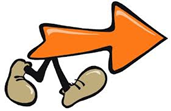 Je triage protocol neem je erbij!Per onderdeel wat de docent opgeeft, maak je voor jezelf een triage wijzer.Benoem:Telefoon handelingBalie handelingStappen: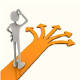 Je hebt een onderwerp.Je gaat invullen is het: spoed-dringend of routine.Je gaat een foldermap aanleggen. www.ivorenkruis.nl Je gaat nadat je hebt ingevuld met huidige je kennis (lessen en BPV) een passende folder erbij nemen. Je werkt in tweetal. Je gaat met minimaal één klasgenoot  in overleg                en vult aan.4     Je kunt  tijdens de praktijklessen en telefoon en balielessen de               tips en tops toevoegen.5.    Je hebt of gaat tijdens je BPV periode opletten en zet tips en tops in je        eigen triage onderdeel.6.    Eventueel zet je Don’t er in! 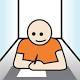 SPOED-DRINGEND-ROUTINEVoorlichting/instructie: Nieuwe patiënt Houding assistent:Vragen patiënt:Advies en voorlichting:Je eigen protocol:SPOED-DRINGEND-ROUTINEVoorlichting/instructie:Casus restauratieve tandheelkundeHouding assistent:Vragen patiënt:Advies en voorlichting:Je eigen protocol:SPOED-DRINGEND-ROUTINEVoorlichting/instructie:Casus van je BPV: spoedgevalHouding assistent:Vragen patiënt:Advies en voorlichting:Je eigen protocol: